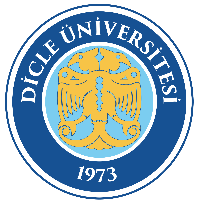 PERSONEL DAİRE BAŞKANLIĞIÖĞRETİM ÜYESİ DIŞINDAKİ ÖĞRETİM                ELEMANI VE ÖNCELİKLİ ALANARAŞTIRMA GÖREVLİSİ İLANINA ÇIKMA İŞLEMLERİDoküman Kodu: PDB-İA-031PERSONEL DAİRE BAŞKANLIĞIÖĞRETİM ÜYESİ DIŞINDAKİ ÖĞRETİM                ELEMANI VE ÖNCELİKLİ ALANARAŞTIRMA GÖREVLİSİ İLANINA ÇIKMA İŞLEMLERİYürürlük Tarihi: 24.08.2022PERSONEL DAİRE BAŞKANLIĞIÖĞRETİM ÜYESİ DIŞINDAKİ ÖĞRETİM                ELEMANI VE ÖNCELİKLİ ALANARAŞTIRMA GÖREVLİSİ İLANINA ÇIKMA İŞLEMLERİRevizyon Tarihi/No: 00/00